PROTOCOLLO N° …………………………………………../……………….… DEL …………….………...........………...  Al Dirigente Scolastico Dell’Istituto Comprensivo Statale “San Biagio” – Vittoria RICHIESTA/COMUNICAZIONE ASSENZA DAL SERVIZIO Il/la sottoscritto/a: 	nato/a il in servizio presso questo Istituto in qualità di: con contratto a tempo:  DETERMINATO  INDETERMINATO CHIEDE/COMUNICA di assentarsi dal servizio nel/nei giorno/giorni: 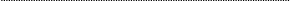 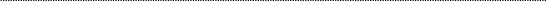 A tal fine si allega la seguente documentazione: ______________________________________________________________Vittoria li, _______________________		Firma del richiedente		_____________________________		Visto del DS			IL DIRIGENTE SCOLASTICO Prof. Carmelo La PortaDal  	al  	_  	_ Dal  	al  	_  	_ Dal  	al  	_  	_ Dal  	al  	_  	_ Dal  	al  	_  	_ Dal  	al  	_  	_ Dal  	al  	_  	_ Dal  	al  	_  	_ Dal  	al  	_  	_ Dal  	al  	_  	_ Dal  	al  	_  	_ Dal  	al  	_  	_ Dal  	al  	_  	_ Dal  	al  	_  	_ Dal  	al  	_  	_ Dal  	al  	_  	_ Dal  	al  	_  	_ Dal  	al  	_  	_ TOTALE GIORNI: PER: Salute      malattia 	 visita specialistica /accertamenti diagnostici     day hospital 	   ricovero ospedaliero Salute      malattia 	 visita specialistica /accertamenti diagnostici     day hospital 	   ricovero ospedaliero Salute      malattia 	 visita specialistica /accertamenti diagnostici     day hospital 	   ricovero ospedaliero Salute      malattia 	 visita specialistica /accertamenti diagnostici     day hospital 	   ricovero ospedaliero Salute      malattia 	 visita specialistica /accertamenti diagnostici     day hospital 	   ricovero ospedaliero Salute      malattia 	 visita specialistica /accertamenti diagnostici     day hospital 	   ricovero ospedaliero Salute      malattia 	 visita specialistica /accertamenti diagnostici     day hospital 	   ricovero ospedaliero Ferie    a.s. corrente -   a.s. precedente ferie documentate art. 15 c.2 (max 6 gg per a.s. solo per docenti a T.I.) Ferie    a.s. corrente -   a.s. precedente ferie documentate art. 15 c.2 (max 6 gg per a.s. solo per docenti a T.I.) Ferie    a.s. corrente -   a.s. precedente ferie documentate art. 15 c.2 (max 6 gg per a.s. solo per docenti a T.I.) Ferie    a.s. corrente -   a.s. precedente ferie documentate art. 15 c.2 (max 6 gg per a.s. solo per docenti a T.I.) Ferie    a.s. corrente -   a.s. precedente ferie documentate art. 15 c.2 (max 6 gg per a.s. solo per docenti a T.I.) Ferie    a.s. corrente -   a.s. precedente ferie documentate art. 15 c.2 (max 6 gg per a.s. solo per docenti a T.I.) Ferie    a.s. corrente -   a.s. precedente ferie documentate art. 15 c.2 (max 6 gg per a.s. solo per docenti a T.I.) Festività soppresse Festività soppresse Festività soppresse Festività soppresse Festività soppresse Festività soppresse Festività soppresse Permesso breve dalle ore: alle ore: (da recuperare entro 2 mesi dalla fruizione) (da recuperare entro 2 mesi dalla fruizione) (da recuperare entro 2 mesi dalla fruizione) Permesso in qualità di portatore di handicap o per l’assistenza a soggetti in condizione di handicap L.L.104/92 (rinnovare pratiche all’inizio dell’a.s.)Permesso in qualità di portatore di handicap o per l’assistenza a soggetti in condizione di handicap L.L.104/92 (rinnovare pratiche all’inizio dell’a.s.)Permesso in qualità di portatore di handicap o per l’assistenza a soggetti in condizione di handicap L.L.104/92 (rinnovare pratiche all’inizio dell’a.s.)Permesso in qualità di portatore di handicap o per l’assistenza a soggetti in condizione di handicap L.L.104/92 (rinnovare pratiche all’inizio dell’a.s.)Permesso in qualità di portatore di handicap o per l’assistenza a soggetti in condizione di handicap L.L.104/92 (rinnovare pratiche all’inizio dell’a.s.)Permesso in qualità di portatore di handicap o per l’assistenza a soggetti in condizione di handicap L.L.104/92 (rinnovare pratiche all’inizio dell’a.s.)Permesso in qualità di portatore di handicap o per l’assistenza a soggetti in condizione di handicap L.L.104/92 (rinnovare pratiche all’inizio dell’a.s.)Permessi per l’espletamento di visite, terapie, prestazioni specialistiche od esami diagnostici, base a   giornaliera che oraria dalle ore 	alle ore 	 (nella misura massima di 18 ore per A.S. solo per il per. ATA) Permessi per l’espletamento di visite, terapie, prestazioni specialistiche od esami diagnostici, base a   giornaliera che oraria dalle ore 	alle ore 	 (nella misura massima di 18 ore per A.S. solo per il per. ATA) Permessi per l’espletamento di visite, terapie, prestazioni specialistiche od esami diagnostici, base a   giornaliera che oraria dalle ore 	alle ore 	 (nella misura massima di 18 ore per A.S. solo per il per. ATA) Permessi per l’espletamento di visite, terapie, prestazioni specialistiche od esami diagnostici, base a   giornaliera che oraria dalle ore 	alle ore 	 (nella misura massima di 18 ore per A.S. solo per il per. ATA) Permessi per l’espletamento di visite, terapie, prestazioni specialistiche od esami diagnostici, base a   giornaliera che oraria dalle ore 	alle ore 	 (nella misura massima di 18 ore per A.S. solo per il per. ATA) Permessi per l’espletamento di visite, terapie, prestazioni specialistiche od esami diagnostici, base a   giornaliera che oraria dalle ore 	alle ore 	 (nella misura massima di 18 ore per A.S. solo per il per. ATA) Permessi per l’espletamento di visite, terapie, prestazioni specialistiche od esami diagnostici, base a   giornaliera che oraria dalle ore 	alle ore 	 (nella misura massima di 18 ore per A.S. solo per il per. ATA) Congedo biennale per l’assistenza a familiari/figli in condizione di handicap ((rinnovare pratiche all’inizio dell’a.s.)Congedo biennale per l’assistenza a familiari/figli in condizione di handicap ((rinnovare pratiche all’inizio dell’a.s.)Congedo biennale per l’assistenza a familiari/figli in condizione di handicap ((rinnovare pratiche all’inizio dell’a.s.)Congedo biennale per l’assistenza a familiari/figli in condizione di handicap ((rinnovare pratiche all’inizio dell’a.s.)Congedo biennale per l’assistenza a familiari/figli in condizione di handicap ((rinnovare pratiche all’inizio dell’a.s.)Congedo biennale per l’assistenza a familiari/figli in condizione di handicap ((rinnovare pratiche all’inizio dell’a.s.)Congedo biennale per l’assistenza a familiari/figli in condizione di handicap ((rinnovare pratiche all’inizio dell’a.s.)Congedo biennale in qualità di portatore di handicap ((rinnovare pratiche all’inizio dell’a.s.)Congedo biennale in qualità di portatore di handicap ((rinnovare pratiche all’inizio dell’a.s.)Congedo biennale in qualità di portatore di handicap ((rinnovare pratiche all’inizio dell’a.s.)Congedo biennale in qualità di portatore di handicap ((rinnovare pratiche all’inizio dell’a.s.)Congedo biennale in qualità di portatore di handicap ((rinnovare pratiche all’inizio dell’a.s.)Congedo biennale in qualità di portatore di handicap ((rinnovare pratiche all’inizio dell’a.s.)Congedo biennale in qualità di portatore di handicap ((rinnovare pratiche all’inizio dell’a.s.)Permesso retribuito    particolari motivi personali e familiari (solo per personale T.I. (max gg 3 per a.s.)                                               partecipazione a concorsi ed esami (max gg 8 per a.s.) Permesso retribuito    particolari motivi personali e familiari (solo per personale T.I. (max gg 3 per a.s.)                                               partecipazione a concorsi ed esami (max gg 8 per a.s.) Permesso retribuito    particolari motivi personali e familiari (solo per personale T.I. (max gg 3 per a.s.)                                               partecipazione a concorsi ed esami (max gg 8 per a.s.) Permesso retribuito    particolari motivi personali e familiari (solo per personale T.I. (max gg 3 per a.s.)                                               partecipazione a concorsi ed esami (max gg 8 per a.s.) Permesso retribuito    particolari motivi personali e familiari (solo per personale T.I. (max gg 3 per a.s.)                                               partecipazione a concorsi ed esami (max gg 8 per a.s.) Permesso retribuito    particolari motivi personali e familiari (solo per personale T.I. (max gg 3 per a.s.)                                               partecipazione a concorsi ed esami (max gg 8 per a.s.) Permesso retribuito    particolari motivi personali e familiari (solo per personale T.I. (max gg 3 per a.s.)                                               partecipazione a concorsi ed esami (max gg 8 per a.s.) Permesso non retribuito (solo per personale T.D.)  particolari motivi personali e familiari (max gg 3 per a.s.)  partecipazione a concorsi ed esami (max gg 8 per a.s.) Permesso non retribuito (solo per personale T.D.)  particolari motivi personali e familiari (max gg 3 per a.s.)  partecipazione a concorsi ed esami (max gg 8 per a.s.) Permesso non retribuito (solo per personale T.D.)  particolari motivi personali e familiari (max gg 3 per a.s.)  partecipazione a concorsi ed esami (max gg 8 per a.s.) Permesso non retribuito (solo per personale T.D.)  particolari motivi personali e familiari (max gg 3 per a.s.)  partecipazione a concorsi ed esami (max gg 8 per a.s.) Permesso non retribuito (solo per personale T.D.)  particolari motivi personali e familiari (max gg 3 per a.s.)  partecipazione a concorsi ed esami (max gg 8 per a.s.) Permesso non retribuito (solo per personale T.D.)  particolari motivi personali e familiari (max gg 3 per a.s.)  partecipazione a concorsi ed esami (max gg 8 per a.s.) Permesso non retribuito (solo per personale T.D.)  particolari motivi personali e familiari (max gg 3 per a.s.)  partecipazione a concorsi ed esami (max gg 8 per a.s.)  Malattia bambino (Inf. 3 anni)  Malattia bambino (da 3 anni a 8 anni)  Malattia bambino (Inf. 3 anni)  Malattia bambino (da 3 anni a 8 anni)  Malattia bambino (Inf. 3 anni)  Malattia bambino (da 3 anni a 8 anni)  Malattia bambino (Inf. 3 anni)  Malattia bambino (da 3 anni a 8 anni)  Malattia bambino (Inf. 3 anni)  Malattia bambino (da 3 anni a 8 anni)  Malattia bambino (Inf. 3 anni)  Malattia bambino (da 3 anni a 8 anni)  Malattia bambino (Inf. 3 anni)  Malattia bambino (da 3 anni a 8 anni) Donazione sangue Donazione sangue Donazione sangue Donazione sangue Donazione sangue Donazione sangue Donazione sangue Partecipazione a corsi di aggiornamento (convegni e congressi doc. T.I e T.D–max gg 5 per a.s.-RETRIBUITO) Partecipazione a corsi di aggiornamento (convegni e congressi doc. T.I e T.D–max gg 5 per a.s.-RETRIBUITO) Partecipazione a corsi di aggiornamento (convegni e congressi doc. T.I e T.D–max gg 5 per a.s.-RETRIBUITO) Partecipazione a corsi di aggiornamento (convegni e congressi doc. T.I e T.D–max gg 5 per a.s.-RETRIBUITO) Partecipazione a corsi di aggiornamento (convegni e congressi doc. T.I e T.D–max gg 5 per a.s.-RETRIBUITO) Partecipazione a corsi di aggiornamento (convegni e congressi doc. T.I e T.D–max gg 5 per a.s.-RETRIBUITO) Partecipazione a corsi di aggiornamento (convegni e congressi doc. T.I e T.D–max gg 5 per a.s.-RETRIBUITO) Testimonianza Testimonianza Testimonianza Testimonianza Testimonianza Testimonianza Testimonianza Matrimonio Matrimonio Matrimonio Matrimonio Matrimonio Matrimonio Matrimonio Permesso per evento luttuoso (personale T.I. e T.D. – max 3 gg ) Permesso per evento luttuoso (personale T.I. e T.D. – max 3 gg ) Permesso per evento luttuoso (personale T.I. e T.D. – max 3 gg ) Permesso per evento luttuoso (personale T.I. e T.D. – max 3 gg ) Permesso per evento luttuoso (personale T.I. e T.D. – max 3 gg ) Permesso per evento luttuoso (personale T.I. e T.D. – max 3 gg ) Permesso per evento luttuoso (personale T.I. e T.D. – max 3 gg ) Infortunio sul lavoro Infortunio sul lavoro Infortunio sul lavoro Infortunio sul lavoro Infortunio sul lavoro Infortunio sul lavoro Infortunio sul lavoro Riposi Compensativi - CCNL Scuola art. 54 c. 4 Riposi Compensativi - CCNL Scuola art. 54 c. 4 Riposi Compensativi - CCNL Scuola art. 54 c. 4 Riposi Compensativi - CCNL Scuola art. 54 c. 4 Riposi Compensativi - CCNL Scuola art. 54 c. 4 Riposi Compensativi - CCNL Scuola art. 54 c. 4 Riposi Compensativi - CCNL Scuola art. 54 c. 4 Permessi per Diritto allo studio (max 150 ore per anno solare) Permessi per Diritto allo studio (max 150 ore per anno solare) Permessi per Diritto allo studio (max 150 ore per anno solare) Permessi per Diritto allo studio (max 150 ore per anno solare) Permessi per Diritto allo studio (max 150 ore per anno solare) Permessi per Diritto allo studio (max 150 ore per anno solare) Permessi per Diritto allo studio (max 150 ore per anno solare) I    Interdizione dal lavoro per tutela della salute della lavoratriceI    Interdizione dal lavoro per tutela della salute della lavoratriceI    Interdizione dal lavoro per tutela della salute della lavoratriceI    Interdizione dal lavoro per tutela della salute della lavoratriceI    Interdizione dal lavoro per tutela della salute della lavoratriceI    Interdizione dal lavoro per tutela della salute della lavoratriceI    Interdizione dal lavoro per tutela della salute della lavoratriceAstensione obbligatoria per gravidanza Astensione obbligatoria per gravidanza Astensione obbligatoria per gravidanza Astensione obbligatoria per gravidanza Astensione obbligatoria per gravidanza Astensione obbligatoria per gravidanza Astensione obbligatoria per gravidanza Astensione obbligatoria per puerperio Astensione obbligatoria per puerperio Astensione obbligatoria per puerperio Astensione obbligatoria per puerperio Astensione obbligatoria per puerperio Astensione obbligatoria per puerperio Astensione obbligatoria per puerperio Altro caso previsto dalla normativa vigente Altro caso previsto dalla normativa vigente Altro caso previsto dalla normativa vigente Altro caso previsto dalla normativa vigente Altro caso previsto dalla normativa vigente Altro caso previsto dalla normativa vigente Altro caso previsto dalla normativa vigente 